Supplemental MaterialsArticle information: http://doi.org/10.14218/JERP.2022.00068Supplemental MaterialsArticle information: http://doi.org/10.14218/JERP.2022.00068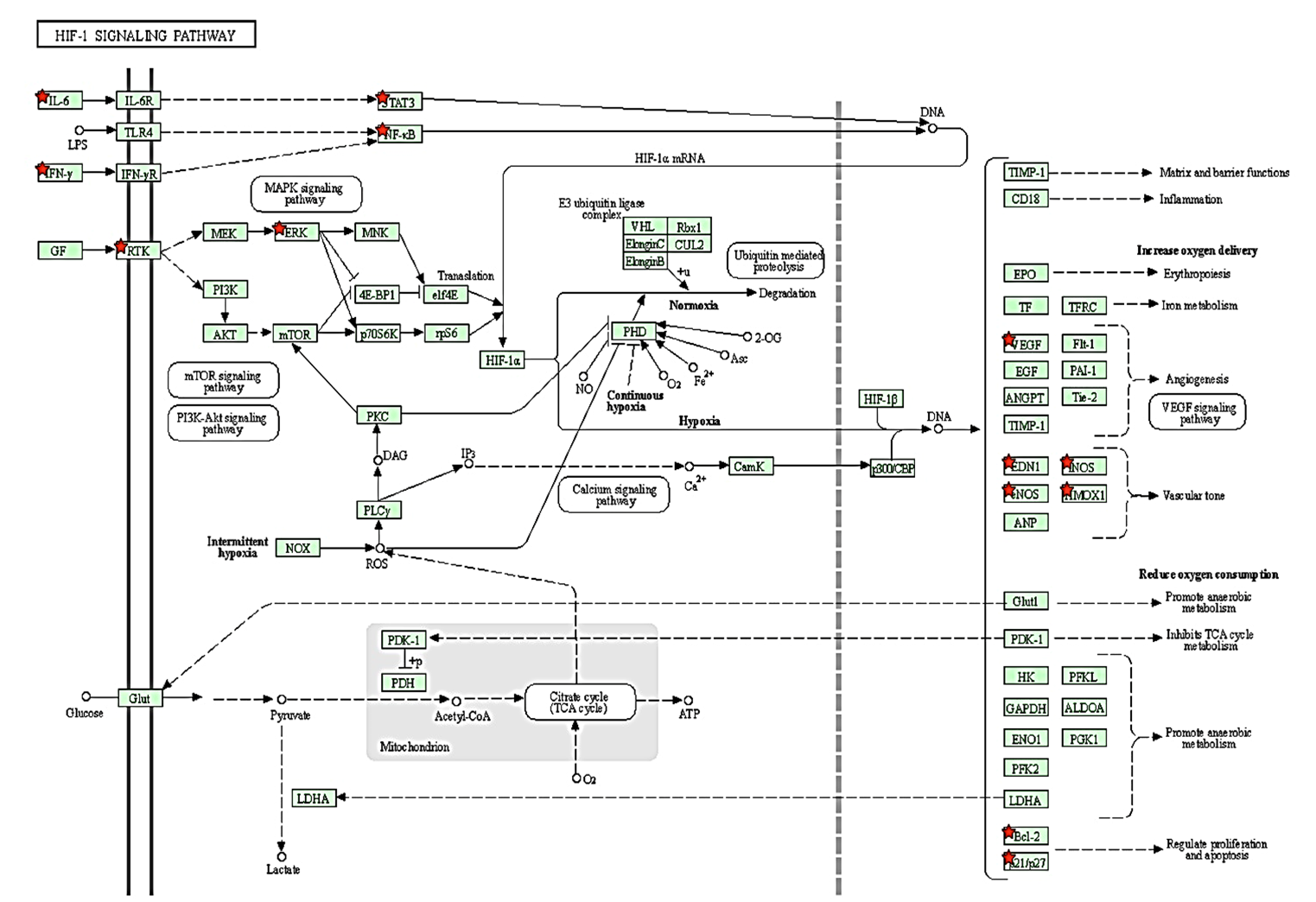 Supplementary Figure 2. The representative pathway of HIF-1 signal in Radix Salviae-targeted genes in ISR disease. The red star-labeled genes indicate the targets enriched in this pathway.